8MP WDR LightHunter VF Eyeball Network IR CameraIPC3638SR3-DPZ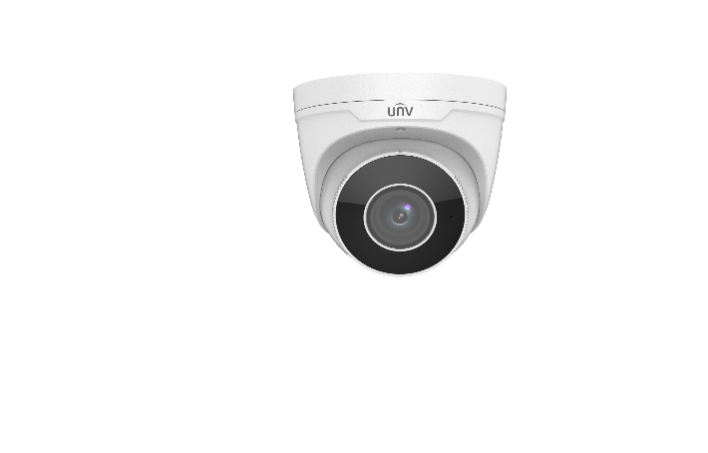 Key Features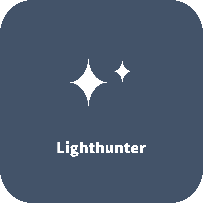 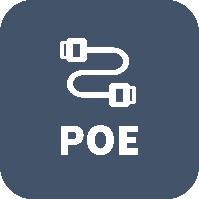 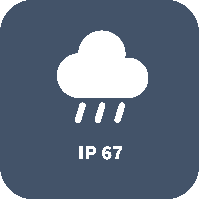 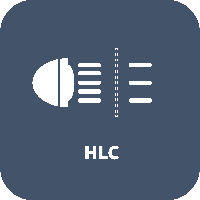 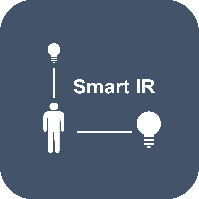 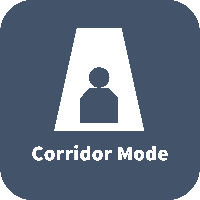 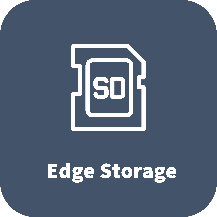 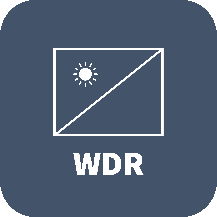 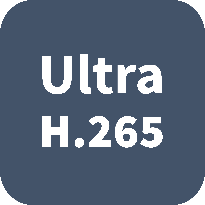 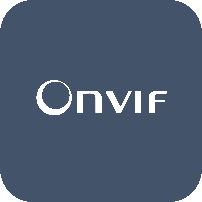 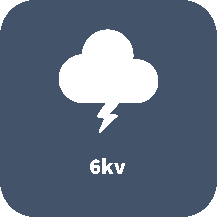 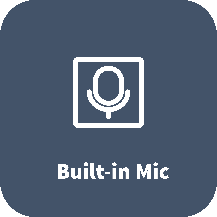 OpticsLightHunterDay/night functionality Optical glass window with higher light transmittanceIR anti-reflection window to increase the infrared transmittanceSmart IR, up to 30m (98ft) IR distanceUp to 120dB Optical WDR (Wide Dynamic Range)2D/3D DNR (Digital Noise Reduction)CompressionUltra 265, H.265, H.264, MJPEGTriple streamsROI (Region of Interest)9:16 corridor modeNetworkONVIF ConformanceStructureSupport PoE power supplyWide temperature range: -40°C ~ 60°C (-40°F ~ 140°F)Wide voltage range of ±25%IP673-AxisSpecificationsDimensions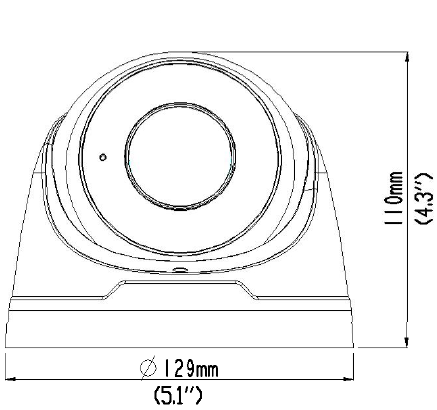 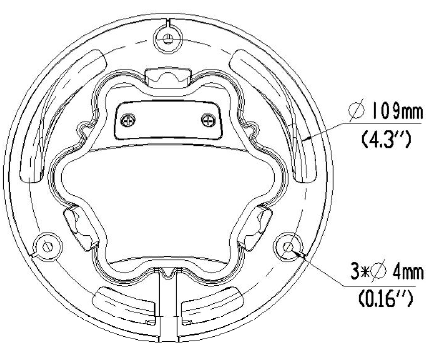 AccessoriesZhejiang Uniview Technologies Co., Ltd.Building No.10, Wanlun Science Park, Jiangling Road 88, Binjiang District, Hangzhou, Zhejiang, China (310051)Email: overseasbusiness@uniview.com; globalsupport@uniview.comhttp://www.uniview.com©2019 Zhejiang Uniview Technologies Co., Ltd. All rights reserved.*Product specifications and availability are subject to change without notice.IPC3638SR3-DPZIPC3638SR3-DPZIPC3638SR3-DPZIPC3638SR3-DPZIPC3638SR3-DPZIPC3638SR3-DPZIPC3638SR3-DPZIPC3638SR3-DPZCameraCameraCameraCameraCameraCameraCameraCameraCameraSensor1/2", 8.0 megapixel, progressive scan, CMOS1/2", 8.0 megapixel, progressive scan, CMOS1/2", 8.0 megapixel, progressive scan, CMOS1/2", 8.0 megapixel, progressive scan, CMOS1/2", 8.0 megapixel, progressive scan, CMOS1/2", 8.0 megapixel, progressive scan, CMOS1/2", 8.0 megapixel, progressive scan, CMOS1/2", 8.0 megapixel, progressive scan, CMOSLens2.8 ~ 12mm, AF automatic focusing and motorized zoom lens2.8 ~ 12mm, AF automatic focusing and motorized zoom lens2.8 ~ 12mm, AF automatic focusing and motorized zoom lens2.8 ~ 12mm, AF automatic focusing and motorized zoom lens2.8 ~ 12mm, AF automatic focusing and motorized zoom lens2.8 ~ 12mm, AF automatic focusing and motorized zoom lens2.8 ~ 12mm, AF automatic focusing and motorized zoom lens2.8 ~ 12mm, AF automatic focusing and motorized zoom lensDORI DistanceLens (mm)Lens (mm)Detect (m)Detect (m)Observe (m)Recognize (m)Recognize (m)Identify (m)DORI Distance2.82.8636325.212.612.66.3DORI Distance1212270270108545427Angle of view (H)114.8° ~ 47.3°114.8° ~ 47.3°114.8° ~ 47.3°114.8° ~ 47.3°114.8° ~ 47.3°114.8° ~ 47.3°114.8° ~ 47.3°114.8° ~ 47.3°Angle of View (V)75.3° ~ 20.4°75.3° ~ 20.4°75.3° ~ 20.4°75.3° ~ 20.4°75.3° ~ 20.4°75.3° ~ 20.4°75.3° ~ 20.4°75.3° ~ 20.4°Angle of View (O)141.2° ~ 55.8°141.2° ~ 55.8°141.2° ~ 55.8°141.2° ~ 55.8°141.2° ~ 55.8°141.2° ~ 55.8°141.2° ~ 55.8°141.2° ~ 55.8°Adjustment angle Pan: 0° ~ 360°Pan: 0° ~ 360°Pan: 0° ~ 360°Tilt: 0° ~ 90°Tilt: 0° ~ 90°Tilt: 0° ~ 90°Rotate: 0° ~ 360°Rotate: 0° ~ 360°ShutterAuto/Manual, 1 ~ 1/100000sAuto/Manual, 1 ~ 1/100000sAuto/Manual, 1 ~ 1/100000sAuto/Manual, 1 ~ 1/100000sAuto/Manual, 1 ~ 1/100000sAuto/Manual, 1 ~ 1/100000sAuto/Manual, 1 ~ 1/100000sAuto/Manual, 1 ~ 1/100000sMinimum IlluminationColour: 0.001Lux (F1.5, AGC ON) 0Lux with IRColour: 0.001Lux (F1.5, AGC ON) 0Lux with IRColour: 0.001Lux (F1.5, AGC ON) 0Lux with IRColour: 0.001Lux (F1.5, AGC ON) 0Lux with IRColour: 0.001Lux (F1.5, AGC ON) 0Lux with IRColour: 0.001Lux (F1.5, AGC ON) 0Lux with IRColour: 0.001Lux (F1.5, AGC ON) 0Lux with IRColour: 0.001Lux (F1.5, AGC ON) 0Lux with IRDay/NightIR-cut filter with auto switch (ICR)IR-cut filter with auto switch (ICR)IR-cut filter with auto switch (ICR)IR-cut filter with auto switch (ICR)IR-cut filter with auto switch (ICR)IR-cut filter with auto switch (ICR)IR-cut filter with auto switch (ICR)IR-cut filter with auto switch (ICR)S/N>52dB>52dB>52dB>52dB>52dB>52dB>52dB>52dBIR RangeUp to 30m (98ft) IR rangeUp to 30m (98ft) IR rangeUp to 30m (98ft) IR rangeUp to 30m (98ft) IR rangeUp to 30m (98ft) IR rangeUp to 30m (98ft) IR rangeUp to 30m (98ft) IR rangeUp to 30m (98ft) IR rangewavelength850nm850nm850nm850nm850nm850nm850nm850nmIR On/Off ControlAuto/ManualAuto/ManualAuto/ManualAuto/ManualAuto/ManualAuto/ManualAuto/ManualAuto/ManualDefogDigital DefogDigital DefogDigital DefogDigital DefogDigital DefogDigital DefogDigital DefogDigital DefogWDR120dB120dB120dB120dB120dB120dB120dB120dBVideoVideoVideoVideoVideoVideoVideoVideoVideoVideo CompressionUltra 265, H.265, H.264, MJPEGUltra 265, H.265, H.264, MJPEGUltra 265, H.265, H.264, MJPEGUltra 265, H.265, H.264, MJPEGUltra 265, H.265, H.264, MJPEGUltra 265, H.265, H.264, MJPEGUltra 265, H.265, H.264, MJPEGUltra 265, H.265, H.264, MJPEGFrame RateMain Stream: 8MP (3840*2160), Max 20fps; 5MP (2592*1944), Max 30fps; 5MP (2944*1656), Max 30fps; 4MP (2560*1440), Max 30fps; 2MP (1920*1080), Max 60fps;Sub Stream: 2MP (1920*1080), Max 30fps;Third Stream: D1 (720*576), Max 30fpsMain Stream: 8MP (3840*2160), Max 20fps; 5MP (2592*1944), Max 30fps; 5MP (2944*1656), Max 30fps; 4MP (2560*1440), Max 30fps; 2MP (1920*1080), Max 60fps;Sub Stream: 2MP (1920*1080), Max 30fps;Third Stream: D1 (720*576), Max 30fpsMain Stream: 8MP (3840*2160), Max 20fps; 5MP (2592*1944), Max 30fps; 5MP (2944*1656), Max 30fps; 4MP (2560*1440), Max 30fps; 2MP (1920*1080), Max 60fps;Sub Stream: 2MP (1920*1080), Max 30fps;Third Stream: D1 (720*576), Max 30fpsMain Stream: 8MP (3840*2160), Max 20fps; 5MP (2592*1944), Max 30fps; 5MP (2944*1656), Max 30fps; 4MP (2560*1440), Max 30fps; 2MP (1920*1080), Max 60fps;Sub Stream: 2MP (1920*1080), Max 30fps;Third Stream: D1 (720*576), Max 30fpsMain Stream: 8MP (3840*2160), Max 20fps; 5MP (2592*1944), Max 30fps; 5MP (2944*1656), Max 30fps; 4MP (2560*1440), Max 30fps; 2MP (1920*1080), Max 60fps;Sub Stream: 2MP (1920*1080), Max 30fps;Third Stream: D1 (720*576), Max 30fpsMain Stream: 8MP (3840*2160), Max 20fps; 5MP (2592*1944), Max 30fps; 5MP (2944*1656), Max 30fps; 4MP (2560*1440), Max 30fps; 2MP (1920*1080), Max 60fps;Sub Stream: 2MP (1920*1080), Max 30fps;Third Stream: D1 (720*576), Max 30fpsMain Stream: 8MP (3840*2160), Max 20fps; 5MP (2592*1944), Max 30fps; 5MP (2944*1656), Max 30fps; 4MP (2560*1440), Max 30fps; 2MP (1920*1080), Max 60fps;Sub Stream: 2MP (1920*1080), Max 30fps;Third Stream: D1 (720*576), Max 30fpsMain Stream: 8MP (3840*2160), Max 20fps; 5MP (2592*1944), Max 30fps; 5MP (2944*1656), Max 30fps; 4MP (2560*1440), Max 30fps; 2MP (1920*1080), Max 60fps;Sub Stream: 2MP (1920*1080), Max 30fps;Third Stream: D1 (720*576), Max 30fpsVideo Bit Rate128 Kbps~16 Mbps128 Kbps~16 Mbps128 Kbps~16 Mbps128 Kbps~16 Mbps128 Kbps~16 Mbps128 Kbps~16 Mbps128 Kbps~16 Mbps128 Kbps~16 Mbps9:16 Corridor ModeSupportedSupportedSupportedSupportedSupportedSupportedSupportedSupportedOSDUp to 8 OSDsUp to 8 OSDsUp to 8 OSDsUp to 8 OSDsUp to 8 OSDsUp to 8 OSDsUp to 8 OSDsUp to 8 OSDsPrivacy MaskUp to 8 areasUp to 8 areasUp to 8 areasUp to 8 areasUp to 8 areasUp to 8 areasUp to 8 areasUp to 8 areasROIUp to 8 areasUp to 8 areasUp to 8 areasUp to 8 areasUp to 8 areasUp to 8 areasUp to 8 areasUp to 8 areasMotion DetectionUp to 4 areasUp to 4 areasUp to 4 areasUp to 4 areasUp to 4 areasUp to 4 areasUp to 4 areasUp to 4 areasImageImageImageImageImageImageImageImageImageWhite BalanceWhite BalanceAuto/Outdoor/Fine Tune/Sodium Lamp/Locked/Auto2Auto/Outdoor/Fine Tune/Sodium Lamp/Locked/Auto2Auto/Outdoor/Fine Tune/Sodium Lamp/Locked/Auto2Auto/Outdoor/Fine Tune/Sodium Lamp/Locked/Auto2Auto/Outdoor/Fine Tune/Sodium Lamp/Locked/Auto2Auto/Outdoor/Fine Tune/Sodium Lamp/Locked/Auto2Auto/Outdoor/Fine Tune/Sodium Lamp/Locked/Auto2Digital noise reductionDigital noise reduction2D/3D DNR2D/3D DNR2D/3D DNR2D/3D DNR2D/3D DNR2D/3D DNR2D/3D DNRSmart IRSmart IRSupportSupportSupportSupportSupportSupportSupportFlipFlipNormal/Vertical/Horizontal/180°/90°Clockwise/90°Anti-clockwiseNormal/Vertical/Horizontal/180°/90°Clockwise/90°Anti-clockwiseNormal/Vertical/Horizontal/180°/90°Clockwise/90°Anti-clockwiseNormal/Vertical/Horizontal/180°/90°Clockwise/90°Anti-clockwiseNormal/Vertical/Horizontal/180°/90°Clockwise/90°Anti-clockwiseNormal/Vertical/Horizontal/180°/90°Clockwise/90°Anti-clockwiseNormal/Vertical/Horizontal/180°/90°Clockwise/90°Anti-clockwiseDewarpingDewarpingSupportSupportSupportSupportSupportSupportSupportHLCHLCSupportSupportSupportSupportSupportSupportSupportBLCBLCSupportSupportSupportSupportSupportSupportSupportAudioAudioAudioAudioAudioAudioAudioAudioAudioAudio CompressionG.711G.711G.711G.711G.711G.711G.711G.711SuppressionSupportedSupportedSupportedSupportedSupportedSupportedSupportedSupportedSampling Rate8KHZ8KHZ8KHZ8KHZ8KHZ8KHZ8KHZ8KHZStorageStorageStorageStorageStorageStorageStorageStorageStorageEdge StorageMicro SD, up to 256GBMicro SD, up to 256GBMicro SD, up to 256GBMicro SD, up to 256GBMicro SD, up to 256GBMicro SD, up to 256GBMicro SD, up to 256GBMicro SD, up to 256GBNetwork StorageANR, NAS(NFS)ANR, NAS(NFS)ANR, NAS(NFS)ANR, NAS(NFS)ANR, NAS(NFS)ANR, NAS(NFS)ANR, NAS(NFS)ANR, NAS(NFS)NetworkNetworkNetworkNetworkNetworkNetworkNetworkNetworkNetworkProtocolsIPv4, IGMP, ICMP, ARP, TCP, UDP, DHCP, PPPoE, RTP, RTSP, RTCP, DNS, DDNS, NTP, FTP, UPnP, HTTP, HTTPS, SMTP, 802.1x, SNMP, QoSIPv4, IGMP, ICMP, ARP, TCP, UDP, DHCP, PPPoE, RTP, RTSP, RTCP, DNS, DDNS, NTP, FTP, UPnP, HTTP, HTTPS, SMTP, 802.1x, SNMP, QoSIPv4, IGMP, ICMP, ARP, TCP, UDP, DHCP, PPPoE, RTP, RTSP, RTCP, DNS, DDNS, NTP, FTP, UPnP, HTTP, HTTPS, SMTP, 802.1x, SNMP, QoSIPv4, IGMP, ICMP, ARP, TCP, UDP, DHCP, PPPoE, RTP, RTSP, RTCP, DNS, DDNS, NTP, FTP, UPnP, HTTP, HTTPS, SMTP, 802.1x, SNMP, QoSIPv4, IGMP, ICMP, ARP, TCP, UDP, DHCP, PPPoE, RTP, RTSP, RTCP, DNS, DDNS, NTP, FTP, UPnP, HTTP, HTTPS, SMTP, 802.1x, SNMP, QoSIPv4, IGMP, ICMP, ARP, TCP, UDP, DHCP, PPPoE, RTP, RTSP, RTCP, DNS, DDNS, NTP, FTP, UPnP, HTTP, HTTPS, SMTP, 802.1x, SNMP, QoSIPv4, IGMP, ICMP, ARP, TCP, UDP, DHCP, PPPoE, RTP, RTSP, RTCP, DNS, DDNS, NTP, FTP, UPnP, HTTP, HTTPS, SMTP, 802.1x, SNMP, QoSIPv4, IGMP, ICMP, ARP, TCP, UDP, DHCP, PPPoE, RTP, RTSP, RTCP, DNS, DDNS, NTP, FTP, UPnP, HTTP, HTTPS, SMTP, 802.1x, SNMP, QoSCompatible IntegrationONVIF (Profile S, Profile G, Profile T), APIONVIF (Profile S, Profile G, Profile T), APIONVIF (Profile S, Profile G, Profile T), APIONVIF (Profile S, Profile G, Profile T), APIONVIF (Profile S, Profile G, Profile T), APIONVIF (Profile S, Profile G, Profile T), APIONVIF (Profile S, Profile G, Profile T), APIONVIF (Profile S, Profile G, Profile T), APIClientEZStation EZViewEZLiveEZStation EZViewEZLiveEZStation EZViewEZLiveEZStation EZViewEZLiveEZStation EZViewEZLiveEZStation EZViewEZLiveEZStation EZViewEZLiveEZStation EZViewEZLiveWeb BrowserPlug-in required live view: IE9+, Chrome 41 and below, Firefox 52 and belowPlug-in required live view: IE9+, Chrome 41 and below, Firefox 52 and belowPlug-in required live view: IE9+, Chrome 41 and below, Firefox 52 and belowPlug-in required live view: IE9+, Chrome 41 and below, Firefox 52 and belowPlug-in required live view: IE9+, Chrome 41 and below, Firefox 52 and belowPlug-in required live view: IE9+, Chrome 41 and below, Firefox 52 and belowPlug-in required live view: IE9+, Chrome 41 and below, Firefox 52 and belowPlug-in required live view: IE9+, Chrome 41 and below, Firefox 52 and belowWeb BrowserPlug-in free live view: Chorme 57.0+, Firefox 58.0+, Edge 16+, Safari 11+Plug-in free live view: Chorme 57.0+, Firefox 58.0+, Edge 16+, Safari 11+Plug-in free live view: Chorme 57.0+, Firefox 58.0+, Edge 16+, Safari 11+Plug-in free live view: Chorme 57.0+, Firefox 58.0+, Edge 16+, Safari 11+Plug-in free live view: Chorme 57.0+, Firefox 58.0+, Edge 16+, Safari 11+Plug-in free live view: Chorme 57.0+, Firefox 58.0+, Edge 16+, Safari 11+Plug-in free live view: Chorme 57.0+, Firefox 58.0+, Edge 16+, Safari 11+Plug-in free live view: Chorme 57.0+, Firefox 58.0+, Edge 16+, Safari 11+InterfaceInterfaceInterfaceInterfaceInterfaceInterfaceInterfaceInterfaceInterfaceBuilt-in MicSupportedSupportedSupportedSupportedSupportedSupportedSupportedSupportedNetwork1 RJ45 10M/100M Base-TX Ethernet1 RJ45 10M/100M Base-TX Ethernet1 RJ45 10M/100M Base-TX Ethernet1 RJ45 10M/100M Base-TX Ethernet1 RJ45 10M/100M Base-TX Ethernet1 RJ45 10M/100M Base-TX Ethernet1 RJ45 10M/100M Base-TX Ethernet1 RJ45 10M/100M Base-TX EthernetCertificationsCertificationsCertificationsCertificationsCertificationsCertificationsCertificationsCertificationsCertificationsCertificationsCertificationsCE: EN 60950-1UL: UL60950-1FCC: FCC Part 15CE: EN 60950-1UL: UL60950-1FCC: FCC Part 15CE: EN 60950-1UL: UL60950-1FCC: FCC Part 15CE: EN 60950-1UL: UL60950-1FCC: FCC Part 15CE: EN 60950-1UL: UL60950-1FCC: FCC Part 15CE: EN 60950-1UL: UL60950-1FCC: FCC Part 15CE: EN 60950-1UL: UL60950-1FCC: FCC Part 15GeneralGeneralGeneralGeneralGeneralGeneralGeneralGeneralGeneralPowerDC 12V±25%, PoE (IEEE 802.3af)DC 12V±25%, PoE (IEEE 802.3af)DC 12V±25%, PoE (IEEE 802.3af)DC 12V±25%, PoE (IEEE 802.3af)DC 12V±25%, PoE (IEEE 802.3af)DC 12V±25%, PoE (IEEE 802.3af)DC 12V±25%, PoE (IEEE 802.3af)DC 12V±25%, PoE (IEEE 802.3af)PowerPower consumption: Max 8.16WPower consumption: Max 8.16WPower consumption: Max 8.16WPower consumption: Max 8.16WPower consumption: Max 8.16WPower consumption: Max 8.16WPower consumption: Max 8.16WPower consumption: Max 8.16WDimensions (Ø x H)Φ129 x 110mm (Ø5.08” x 4.3”)Φ129 x 110mm (Ø5.08” x 4.3”)Φ129 x 110mm (Ø5.08” x 4.3”)Φ129 x 110mm (Ø5.08” x 4.3”)Φ129 x 110mm (Ø5.08” x 4.3”)Φ129 x 110mm (Ø5.08” x 4.3”)Φ129 x 110mm (Ø5.08” x 4.3”)Φ129 x 110mm (Ø5.08” x 4.3”)Net Weight0.82kg (1.8lb)0.82kg (1.8lb)0.82kg (1.8lb)0.82kg (1.8lb)0.82kg (1.8lb)0.82kg (1.8lb)0.82kg (1.8lb)0.82kg (1.8lb)MaterialMetalMetalMetalMetalMetalMetalMetalMetalWorking Environment-40°C ~ 60°C (-40°F ~ 140°F), Humidity: ≤95% RH (non-condensing)-40°C ~ 60°C (-40°F ~ 140°F), Humidity: ≤95% RH (non-condensing)-40°C ~ 60°C (-40°F ~ 140°F), Humidity: ≤95% RH (non-condensing)-40°C ~ 60°C (-40°F ~ 140°F), Humidity: ≤95% RH (non-condensing)-40°C ~ 60°C (-40°F ~ 140°F), Humidity: ≤95% RH (non-condensing)-40°C ~ 60°C (-40°F ~ 140°F), Humidity: ≤95% RH (non-condensing)-40°C ~ 60°C (-40°F ~ 140°F), Humidity: ≤95% RH (non-condensing)-40°C ~ 60°C (-40°F ~ 140°F), Humidity: ≤95% RH (non-condensing)Strorage Environment-40°C ~ 60°C (-40°F ~ 140°F), Humidity: ≤95% RH (non-condensing)-40°C ~ 60°C (-40°F ~ 140°F), Humidity: ≤95% RH (non-condensing)-40°C ~ 60°C (-40°F ~ 140°F), Humidity: ≤95% RH (non-condensing)-40°C ~ 60°C (-40°F ~ 140°F), Humidity: ≤95% RH (non-condensing)-40°C ~ 60°C (-40°F ~ 140°F), Humidity: ≤95% RH (non-condensing)-40°C ~ 60°C (-40°F ~ 140°F), Humidity: ≤95% RH (non-condensing)-40°C ~ 60°C (-40°F ~ 140°F), Humidity: ≤95% RH (non-condensing)-40°C ~ 60°C (-40°F ~ 140°F), Humidity: ≤95% RH (non-condensing)surge protection6KV6KV6KV6KV6KV6KV6KV6KVReset ButtonSupportedSupportedSupportedSupportedSupportedSupportedSupportedSupportedIngress ProtectionIP67IP67IP67IP67IP67IP67IP67IP67TR-JB03-H-INTR-JB07/WM03-F-INTR-WM03-B-INTR-A01-IN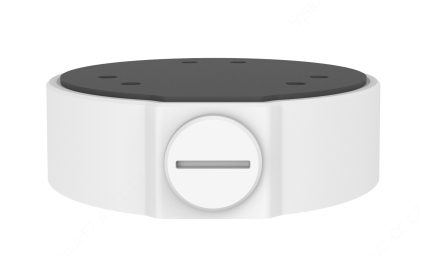 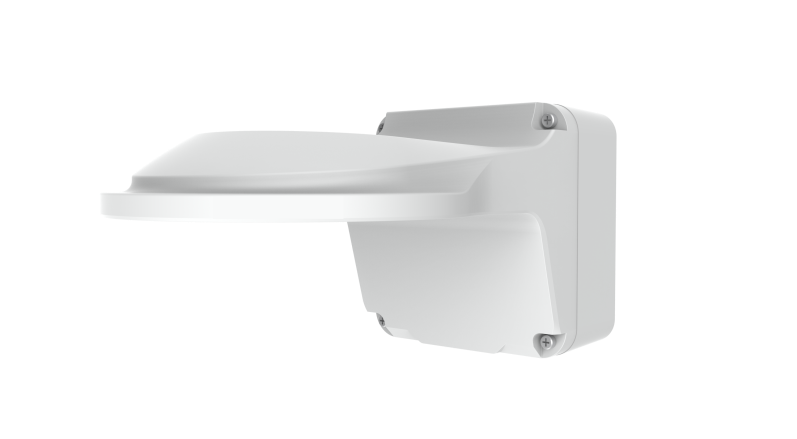 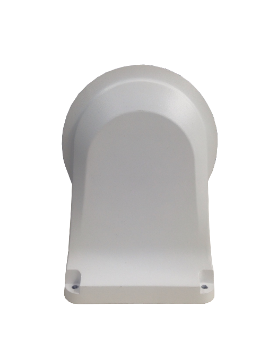 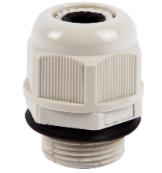 TR-UP06-INTR-SE24-INTR-SE24-A-INTR-CM24-IN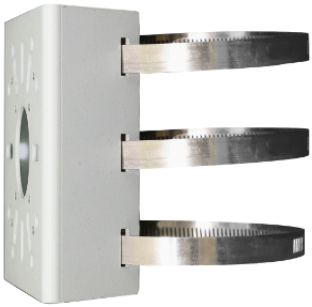 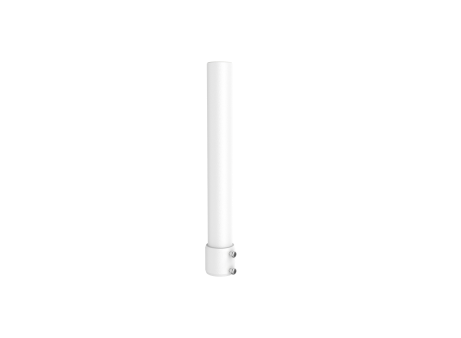 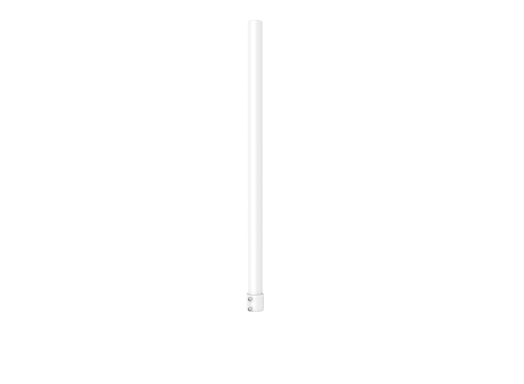 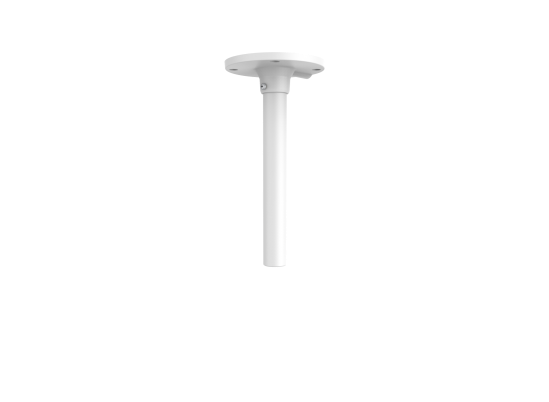 Junction boxPole mountTR-JB03-H-IN+TR-A01-INTR-JB07/WM03-F-IN (TR-WM03-B-IN)+ TR-UP06-IN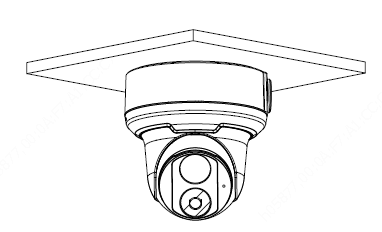 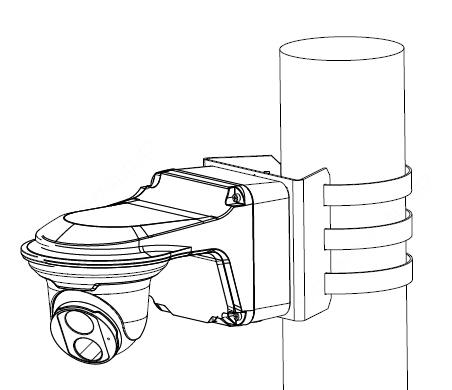 Indoor pendent  mountTR-JB04-D-IN+TR-A01-IN+ TR-SE24-IN(TR-SE24-A-IN)+ TR-CM24-IN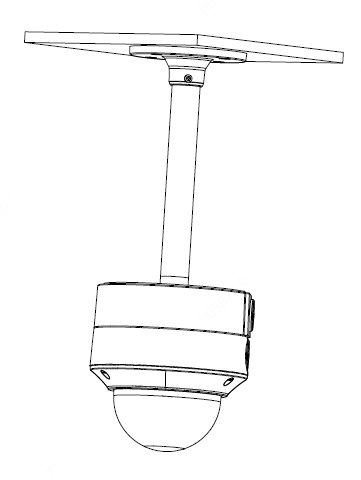 